Personal InformationAvailabilityDuring which hours are you available for volunteer work?Interests/Skills/QualificationsSpecial Skills, Interest or QualificationsSummarize special skills and qualifications you have acquired from employment, previous volunteer work, or through other activities, including hobbies or sports that you feel will be beneficial to Habitat for Humanity of Ionia County. Emergency ContactAgreement and SignatureBy submitting this application, I affirm that the facts set forth in it are true and complete. I understand that if I am accepted as a employee, any false statements, omissions, or other misrepresentations made by me on this application may result in my immediate dismissal.Please submit application to smoore@ioniahabitat.org or mail to 115 S. Depot St, Ionia MI 48846HFHIC Volunteer Application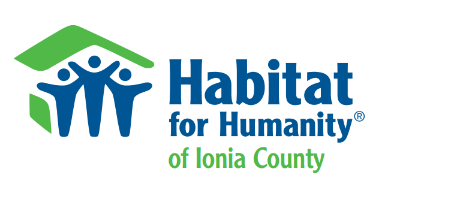 NameDate of BirthStreet AddressCity, State, Zip CodePhoneE-Mail AddressT-shirt SizeFood Allergies/Dietary RestrictionsWeekday morningsWeekend morningsWeekday afternoonsWeekend afternoonsWeekday eveningsWeekend eveningsWhat are you looking to gain as a volunteer with HFHIC?Why have you chosen Habitat for you for volunteer work?Why have you chosen Habitat for you for volunteer work?NameStreet AddressCity ST ZIP Home PhoneCell PhoneE-Mail AddressName (printed)SignatureDate